AGENDA & MEETING NOTES Colne Business Improvement DistrictTuesday 26th April 2022, 5:30pmVENUE: Tubbs of Colne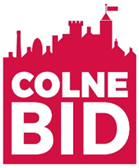 ItemNotesWelcome, introduction, apologies.Board Member updates /ChangesAttended by Aneesa McGladdery, Jane Turner, Christina Cope, Cllr Sarah Cockburn-Price, Kevin Mason, Nicola Holding, Norma Tinsley, Mark BatemanGuests: Ryan Gifford – Pendle Borough CouncilApologies: Sally-Ann McKno, Stuart Wilson, Nick AldersonMinutes /Matters arising from previous meetingNAGrant Updates: ERDF and Welcome Back FundingBPR CVS Small Grants: Applied for the Light Festival 2023 – will update at the next metingFunding /Billing/BID Levy DebtorsYear 4 bills have gone out, collection not high currently. PRIDE in Colne Fresh lick of Paint: 3 interested in the grant, Pettys Sew in Love and Halo Hair roomCar Parks:No update here, all still work in progress from PBC. ACTION: Update at next board meeting. Conservation area guide: The guide has been created and can be found here: http://www.colnebid.co.uk/conservation-area-guide/ Date to be scheduled to deliver. ACTION: Date to be decidedRecycling Bins:It was discussed that people wouldn’t utilise the recycling bins properly and it may not work within the town centre. Businesses are encouraged to recycle. Alternate options to be looked at, Sarah C-P said see through bins could be looked at. ACTION: Aneesa to liaise with CTC / PBC and check if there are plans for recycling bins and obtain quotes for transparent bins.Planter on Skipton Road: As part of the pride objective, Aneesa obtained a quote from Colne Town Council to have a planter installed via Colne in Bloom on Skipton Road to enhance the area and bring them into the Bloom area. The cost is £749+vat and the board voted for this planter. It will be maintained and managed by Colne in Bloom. ACTION: Email Nathan to order the planter. Any other pride ideas: Jo’anne: Can we look at the motorway roundabout – it is the first thing people see when they get off the motorway and would be great to see a sculpture on it. Aneesa advised that there should be some funding out there and the idea is already being explored. Herb garden: can a sign go up next to the herb garden next to tubbs for people to help themselves?Side Streets: Speed bumps? Can these be looked at? PROMOTE Colne:Soapbox Rally:We currently have 4 strong enquiries going for the principal sponsor. We do still have time to secure this and the team at super soapbox are confident that we will secure a sponsor. ACTION: Update board at the next meeting  Map/Car Parking/website: Images sent to the board with images of what the website looks like. All on track with the timeline they gave us at Stoked Marketing. ACTION: Aneesa to update at next meetingArtisan Market: Booked in one per month from August to SeptemberACTION: Keep the board updatedBlues: Aneesa gave an update on the Blues Festival from both the Blues society and Colne Town Council. Tickets are on sale for the 2 main venues from CTC and the blues society have over 25 venues and 100 bands secured for the fringe festival for the entire weekend. They have also asked us to deliver an Artisan Market for the Sunday from 12pm – 7pm of that weekend. Aneesa also advised that she has been asked to be a co-opted member of the new ‘blues advisory forum’ and if any board directors had any issues or questions to raise to raise now. Kevin from Pendle Hippo asked about the use of single use plastic cups and if these can be changed for something else. Jane mentioned that she had done research on using a plastic reusable cup where you take a deposit for said cup and it is used over again throughout the day. ACTION: Aneesa to bring this up at the Blues Forum meetingLight Festival: No updateColne Food and Drink Festival: Date set for 8th October and working with independent street to deliver this event. Traders going well so far. A few ideas from the board: use the town hall and do a food history talk from Simon Entwistle, recreate the hovis bread advert that was filmed here in Colne and utilise some of the local youth theatrical group? ACTION: update at the next meetingTitanic Memorial: Thank you to Christina for organising and marketing this event. It was a success with over 50 people attending.New event idea: Pet Festival: a new idea from Aneesa and Christina, to celebrate pets big and small in colne. Artisan market with a pet focus with various activities throughout the town such as grooming, dog show, petting zoo, working with Stanley house doing pet CPR. Board like the idea but worried about insurances – will check with Stuart what this means and if we are covered.ACTION: Ask Stuart about insurance. PROTECT Colne:CCTV Update:Still no update, the column needs switching on ACTION: Update at the next meeting.  Shopwatch:A crime action group needs to be set up instead of the app first. Aneesa and SCP to sort. ACTION: update at the next meetingWorkshops: CTC are offering workshops for First Aid, BID to fund spaces for businesses. ACTION: update at next meeting  LANPAC Membership: We are now members of Lancashire Partnership Against Crime so have access to a number of events, webinars and workshops. These are coming up: Cyber Crime Conference – Thursday 21st April 2022 at Blackburn Rovers FC, Ewood Park, Blackburn. Update Rural Crime Conference - Wednesday 4th May 2022 at Hurlston Hall, Scarisbrick.Business Crime Conference - Wednesday 25th May 2022 at the Dunkenhalgh Hotel, Clayton-Le-Moors.Fraud Prevention Conference - Tuesday 4th October 2022 at Farington Lodge, LeylandAneesa to engage with this to bring services to ColnePARTNERSHIP in Colne:Norma put up the Come to Colne banner in the bank – she advised that there had been lots of the positive comments and created lots of conversations with people coming in from both Colne and futher afield. Ryan suggested doing a pen Drive for Solicitors with promotional images for them to use on their marketing? Northwest Business Expo: No events to sign up to just yet. Love local – with NicolaSolicitors in ColneIt was suggested that solicitors don’t see a lot from the BID and we discussed Hair and beauty Group: Was very poorly attended with only 2 businesses showing up. Agreed to work with Salon Promotions to collaborate on their events as a way to engage with the hair businesses. Brews with the BIDThe board suggested we do an evening one next – run from 5pm to 7pm and see if we have a better uptake – Beers with the BID?! ACTION: Update at next board meeting    New idea: 50% funding for specific courses. EG lucy janes pregnancy scans, tattoo shops etc. - Ask other BIDs if they have done it?  AOB:Billing: Year 4 bills gone out, update sent to allRe-ballot: update for the board Norma advised that Santander is closing at 3pm daily from 18th July – this is due to the rise of online and telephone banking. They will be acting as a calling centre from 3pm – 5pm. They will now be also opening on a Saturday 9:30 – 12:30 to compensate. 